Контрольная работа по теме «Операционная система Windows»(7 класс)1. (1 балл) Как называется  операционная система, которую вы изучаете?MS DOSWindowsLinuxUnix2. (2 балла) Почему работа компьютера невозможна без операционной системы?3. (2 балла) Какие основные действия можно выполнять над объектом «файл»?4. (2 балла) Какую информацию о свойствах объекта можно получить из приведённого ниже окна: 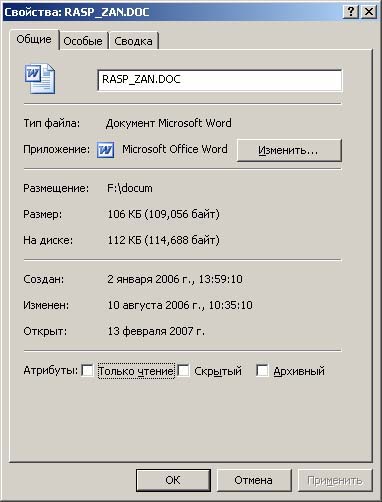 5. (2 балла) Определите тип каждой приведённой ниже пиктограммы (устройство, папка, документ, ярлык)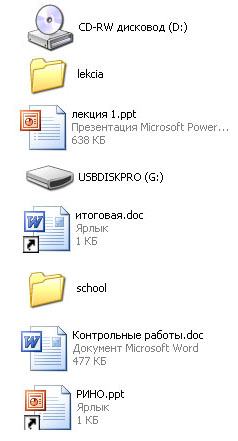 6. (2 балла) Выберите из предложенного списка файлов только те, которые относятся к графическим (используются для хранения рисунков):my.doc, family.jpg, car.bmp, bell.mp3, dog.gif, song.wav, book.zip, war.avi.7. (2 балла) Установите соответствие между значками и расширениями соответствующих им файлов.1) 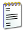 А) jpg2) 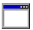 Б) txt3) 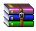 В) exe4) 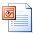 Г) rar5) 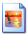 Д)ppt